РЕШЕНИЕ 25.03.2020                                           п. Чкаловский                                                          № 213 О рассмотрении Представления прокуратуры Асекеевского района  «Об устранении нарушений  федерального законодательства»  	Рассмотрев Представление прокуратуры Асекеевского района № 07-02-2020  от  27.01.2020 года «Об устранении нарушений  бюджетного законодательства»  Совет депутатов решил:        1. Объявить замечание главе администрации муниципального образования Чкаловский сельсовет Косынко Эдуарду Николаевичу за  допущенные нарушения   – неисполнение  требования законодательства об организации доступа информации о деятельности органов местного самоуправления, а также о развитии малого и среднего предпринимательства.         2.Поручить главе администрации муниципального образования Чкаловский сельсовет Косынко Эдуарду Николаевичу устранить допущенные нарушения законодательства.        3. Настоящее решение вступает в силу со дня его принятия.Председатель Совета депутатов                                                     Ю.В. ГромовГлава   муниципального образования                                             Э.Н. Косынко                                                      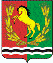 СОВЕТ ДЕПУТАТОВМУНИЦИПАЛЬНОГО ОБРАЗОВАНИЯ ЧКАЛОВСКИЙ СЕЛЬСОВЕТАСЕКЕЕВСКОГО РАЙОНА ОРЕНБУРГСКОЙ ОБЛАСТИтретьего созыва